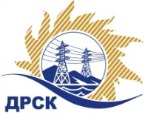 Акционерное Общество«Дальневосточная распределительная сетевая компания»ПРОТОКОЛ № 369/МТПиР-РЗакупочной комиссии по аукциону в электронной форме (участниками которого могут быть только субъекты МСП) на право заключения договора: Автомобиль грузопассажирский ПЭС, ХЭС лот № 195.1 раздел 2.2.2.  ГКПЗ 2019КОЛИЧЕСТВО ПОДАННЫХ ЗАЯВОК НА УЧАСТИЕ В ЗАКУПКЕ: 2 (две) заявки.КОЛИЧЕСТВО ОТКЛОНЕННЫХ ЗАЯВОК: 2 (две) заявкиВОПРОСЫ, ВЫНОСИМЫЕ НА РАССМОТРЕНИЕ ЗАКУПОЧНОЙ КОМИССИИ: О рассмотрении результатов оценки вторых частей заявок.Об отклонении заявки Участника № 110586 - ООО "ВОСТОК-УАЗ"Об отклонении заявки Участника № 110662 - ООО "ГУД ВИН"О признании закупки несостоявшейся.ВОПРОС № 1.  О рассмотрении результатов оценки вторых частей заявокРЕШИЛИ:Признать объем полученной информации достаточным для принятия решения.Принять к рассмотрению вторые части заявок следующих участников:ВОПРОС № 2. Об отклонении заявки Участника № 110586 - ООО "ВОСТОК-УАЗ"РЕШИЛИ:Отклонить заявку Участника № 110586 - ООО "ВОСТОК-УАЗ" от дальнейшего рассмотрения на основании п. 44.11.2 Документации о закупке, как несоответствующую следующим требованиям:ВОПРОС № 3. Об отклонении заявки Участника № 110662 - ООО "ГУД ВИН"РЕШИЛИ:Отклонить заявку Участника № 110662 - ООО "ГУД ВИН" от дальнейшего рассмотрения на основании п. 44.11.2 Документации о закупке, как несоответствующую следующим требованиям:ВОПРОС № 4. О признании закупки несостоявшейсяРЕШИЛИ:Признать закупку несостоявшейся на основании п. 4.20.1 «г» Документации о закупке, так по результатам рассмотрения вторых частей заявок (подраздел 4.12) Закупочной комиссией принято решение о признании менее 2 (двух) Участников соответствующими требованиям Документации о закупки.Коврижкина Е.Ю.Тел. 397208г. Благовещенск«20» мая  2019№п/пИдентификационный номер УчастникаДата и время регистрации заявки110586 - ООО "ВОСТОК-УАЗ"17.04.2019 02:01110662 - ООО "ГУД ВИН"17.04.2019 06:31№ п/пИдентификационный номер УчастникаДата и время регистрации заявки1110586 - ООО "ВОСТОК-УАЗ"17.04.2019 02:012110662 - ООО "ГУД ВИН"17.04.2019 06:31№ п/пОснования для отклонения2 часть Заявки участника не соответствует требованиям Документации о закупке, а именно:  в состав заявки включено коммерческое предложение с указанием цены договора, что не соответствует п. 4.5.1.4 Документации о закупке в котором установлено требование: «Во вторую часть заявки должны входить документы, содержащие исключительно сведения об Участнике и информацию о его соответствии единым квалификационным требованиям Документации о закупке (в случае установления таковых) (без указания сведений о ценовом предложении Участника)»№ п/пОснования для отклонения12 часть Заявки участника не соответствует требованиям Документации о закупке, а именно:  в состав заявки включено коммерческое предложение с указанием цены договора, что не соответствует п. 4.5.1.4 Документации о закупке в котором установлено требование: «Во вторую часть заявки должны входить документы, содержащие исключительно сведения об Участнике и информацию о его соответствии единым квалификационным требованиям Документации о закупке (в случае установления таковых) (без указания сведений о ценовом предложении Участника)»Секретарь Закупочной комиссии  1 уровня АО «ДРСК»____________________М.Г. Елисеева